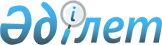 О внесении изменения в постановление Правительства Республики Казахстан от 15 апреля 2008 года № 339 "Об утверждении лимитов штатной численности министерств и иных центральных исполнительных органов с учетом численности их территориальных органов и подведомственных им государственных учреждений"Постановление Правительства Республики Казахстан от 6 июня 2019 года № 377
      Правительство Республики Казахстан ПОСТАНОВЛЯЕТ:
      1. Внести в постановление Правительства Республики Казахстан от 15 апреля 2008 года № 339 "Об утверждении лимитов штатной численности министерств и иных центральных исполнительных органов с учетом численности их территориальных органов и подведомственных им государственных учреждений" следующее изменение:
      в лимитах штатной численности министерств и иных центральных исполнительных органов с учетом численности их территориальных органов и подведомственных им государственных учреждений, утвержденных указанным постановлением:
      в разделе 11:
      строку:
      "
      изложить в следующей редакции:
      "
      2. Настоящее постановление вводится в действие со дня его подписания.
					© 2012. РГП на ПХВ «Институт законодательства и правовой информации Республики Казахстан» Министерства юстиции Республики Казахстан
				
11
Министерство юстиции Республики Казахстан с учетом его территориальных органов и подведомственных ему государственных учреждений, в том числе:
2461"
11
Министерство юстиции Республики Казахстан с учетом его территориальных органов и подведомственных ему государственных учреждений, в том числе:
2441".
      Премьер-Министр
Республики Казахстан 

А. Мамин
